                                                            Приказот  10  марта 2020 года                                                                                             № 1                     О назначении ответственных лиц по спуску воды.    В целях предотвращения возникновения чрезвычайных ситуаций и предотвращения последствий  весеннего паводка, обеспечения безопасности населения и объектов народного хозяйства на территории СП Бадраковский сельсовет на период прохождения весеннего паводка назначить, с их согласия, ответственных лиц по контролю уровня и спуска воды по прудам:   1.На реке  Сибирган  в  д.Большебадраково -  Валиева Фидариса Агзамовича , заведующего МТФ №4.   2.На реке без названия в д.Тукаево- Нуртдинова  Мирзагита  Ахматнуровича  .   3.На реке  Авдрашбаш в д.Старобикметово – Зарипова Алфира Идрисовича , главу КФХ Зарипов.     Контроль за исполнением данного приказа оставляю за собой.   Глава сельского поселения                                                            И.Т.МидатовБАШКОРТОСТАН РЕСПУБЛИКАҺЫБОРАЙ РАЙОНЫМУНИЦИПАЛЬ РАЙОНЫНЫҢБАЗРАК АУЫЛ СОВЕТЫ
АУЫЛ БИЛӘМӘҺЕ ХАКИМИӘТЕ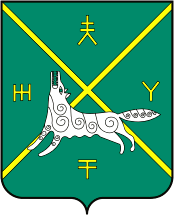 АДМИНИСТРАЦИЯ СЕЛЬСКОГО ПОСЕЛЕНИЯ БАДРАКОВСКИЙ СЕЛЬСОВЕТ МУНИЦИПАЛЬНОГО РАЙОНА БУРАЕВСКИЙ РАЙОНРЕСПУБЛИКИ БАШКОРТОСТАН